Марта  (ст.-подг.гр) 2017г.Звучит музыка. Дети заходят в зал и встают в шахматном порядке.
Ведущая: Дорогие, милые женщины – мамы и бабушки! Поздравляем Вас с первым весенним праздником – днем 8 марта! Ваши дети очень готовились к сегодняшнему событию, чтобы порадовать Вас своим творчеством, песнями, танцами, шутками, подарить свои умения и тепло любящих сердец.Песня: «Вальс для мамы» (ст.гр)«Кап-кап» (подг.гр)1 реб: Маму нежно обниму, крепко поцелую,Потому, что я люблю, мамочку родную!Пусть звучат сегодня в зале песни, музыка и смех,Мы на праздник мам позвали!
Все дети: Наши мамы – лучше всех!2 реб: Весенним, нежным ручейком,
Стучится март проказник.
Весну – красавицу привел,
И добрый мамин праздник.
3 реб: Пусть принесет он в каждый дом,
Счастливые улыбки.
И ландышей большой букет,
На праздничной открытке.
4 реб: До чего красивы мамы,
В этот праздничный денек.
Пусть они гордятся нами:
Мама, здесь, я твой сынок.
5 реб: Тут и я, твоя дочурка,
Посмотри, как подросла.
Еще совсем недавно,
Крошкой маленькой была.
6 реб: Здесь, я бабушка родная,
Полюбуйся на меня!
Любишь ты меня, я знаю,
Драгоценная моя!
7 реб: Мы для вас, родных, любимых,
Песню лучшую споем.
Пожелаем дней счастливых…
Все дети: Поздравляем с женским днем!
                    Песню: «Ласковая песенка» (ст.гр)« Мама – чудесный праздник» (подг.гр)8 реб: Я сегодня очень рад,
Поздравлять всех мам подряд.
Но нежней всех слов простых,
Слова, про бабушек родных!
9 реб: Если бабушка сказала,
То не трогай, то – не смей.
Надо слушать, потому что,
Дом наш держится на ней.
10 реб: Посвящает воспитанью,
Папа свой свободный день.
В этот день, на всякий случай,
Прячет бабушка ремень.
11 реб: Ходит в садик на собранья,
Варит бабушка бульон.
Ей за это каждый месяц,
Носит деньги почтальон.
12 реб: Наши милые бабули,
Наших пап и мам мамули.
Вас поздравить мы хотим,
Песенку Вам посвятим.
Песня  «Бабулечка - бабуля» (ст.-подг.гр) (Дети садятся)
Сценка «Три бабушки»
13 реб: На скамейке во дворе
Бабушки сидят.
Целый день до вечера
О внуках говорят.
(Выходят три мальчика одетых бабушками).
1 бабушка: Молодежь-то, какова?
А поступки, а слова?
Поглядите на их моды.
Разоделись, сорванцы!
Раньше: танцы да кадрили,
Юбки пышные носили.
А теперича – не то.
Брюки – во, (показывает длину)
А юбки – во.
2 бабушка: Ну, а танцы-то, а танцы!
Стали все, как иностранцы.
Как ударятся плясать,
Ногу об ногу чесать!
Их трясет, как в лихорадке,
Поглядеть – так стыд и срам!
1 бабушка: Мы так с вами не плясали,
Мы фигуры изучали
И ходили по балам!
3 бабушка: Хватит, бабушки, ворчать,
Молодежь все обсуждать.
Были тоже мы такими:
Молодыми, озорными.
Сбросим-ка лет пятьдесят,
Потанцуем для ребят!
Танец бабушек «Зажигай»
Вед: Вы обратили внимание на наших девочек? Какие они красивые. И это неудивительно. Сегодня праздник не только у мам и бабушек, но и у девочек тоже. Им хочется быть такими же красивыми, как их мамы.Девочка: Все маленькие девочки,
Большими стать хотят.
Надеть бы мамы туфельки,
Пусть мальчики глядят.
Девочка: Мы все большие модницы,
Зачем же нам скрывать.
Ведь не секрет, что мамочки,
Хотели ими стать.
Девочка: И если так случается,
Что мамы дома нет,-
Так хочется накраситься,
Но это наш секрет!
Показ мод (5-6 девочек заранее готовят наряд дома вместе с мамами, из маминых вещей, по желанию)Вед: Давайте послушаем поздравления наших мальчиков.
Мальчик: Милые девочки, бабушки, мамы!
Пусть мы, мальчишки, бываем упрямы.
Женщин родных огорчаем подчас,
Но, все равно, очень любим мы вас.
Мальчик: Вас поздравляем мы с праздником Женским,
Праздником солнечным, теплым, чудесным.
Пахнет мимозой и пирогами,
Пахнет любимыми мамой духами.
Мальчик: В этот торжественный, мартовский вечер,
Все вам сегодня: цветы и подарки.
Вас целый день поздравлять не устанем,
И огорчать, обещаем, не станем!
Ведущая: А сейчас мы приглашаем вас посмотреть танец:Танец: «Моряки» (ст.гр)« Мы вам честно сказать хотим» (подг.гр)14 реб: Снежок на солнце тает. Повеяло весной.Большой сегодня праздник у мамы дорогой!В году весною ранней бывает только разТакой хороший праздник у мамы и у нас!С весенними ручьями и с солнечным лучомМы для любимой мамы песенку споём!Песня: «Зорнеьки краше»  (ст. подг.гр)15 реб: Много звёздочек на небе! Много колоса в полях!Много песенок у птицы! Много листьев на ветвях!Только солнышко одно — греет ласково оно!Только мамочка одна — Всех роднее мне она!16 реб: Мама — слово дорогое!В слове том — тепло и свет!В славный день восьмого марта,Нашим мамам — наш привет!Пусть звенят повсюду песни,Про любимых наших мам!Мы за всё — за всё, родные,Говорим «спасибо» вам!Танец девочек «Для мамы» (ст.гр)«5 роз» (подг.гр)Слышится шум, появляется Кот Базилио и лиса Алиса.Ведущая: Что за шум и тарарам? 
Кто – то в гости рвется к нам? 
Что ж тихонько посидим, 
Кто же это поглядим!
Кот: Пустите хромоногенького, больного кота, мы очень торопимся, нам сказали  что у вас тут очень весело, какой-то праздник намечается, значит и угощать будут.Лиса: Да, пустите вы нас, мы спешим, дорогу долго искали не зря плутали. Все - таки сюда попали! Это заведение для детей?
Ведущая: Да! Но вы так скандалите! Перестаньте! Мало того, что опоздали на праздник, так еще и ругаетесь.
Лиса: Какой праздник! Здесь полно ребят! Это детский сад? Ну вот! Пустите нас немедленно! Моему другу коту Базилио как раз и не хватает этого самого воспитания, образования, внимания и еще всего другого.
Ведущая: Да, вообще вам и воспитания-то и не хватает, сразу видно.
Лиса: Я что – то не пойму? Неужто не понравилась я вам? Эх вы! А я-то думала что я воспитанная леди! Ну, может я, немного полновата, но в этом все конфеты виноваты! А так! Я очень симпатичная, ну а душа моя и вовсе необычная!
Ведущая: Вы очень странно себя ведете! Ведь сегодня в нашем детском саду мы отмечаем Женский день. Все мужчины поздравляют женщин, девочек, мам и бабушек с праздником весны.Кот: Пардон, пардон, извентиляюсь -  то есть извиняюсь, поздравляюсь - то есть поздравляю вас мамам - то есть мадам!!!! (обращаясь к ведущей)Вед: Нужно поздравить всех мам и бабушек и девочек, не только меня.Лиса: Вот невежа, сразу видно, невоспитанный, необразованный кот Базилио, умеет только деньги считать.Кот: (шипит на Лису) Цыц, я сказал, тихо.Лиса: Ты на меня, шипеть????? (начинают ругаться)Вед: Прошу Вас успокойтесь и если хотите остаться на празднике, то ведите себя соответственно и не мешайте нам проводить праздник, петь песни и танцевать.
Кот: Танцевать! Я очень люблю танцевать! Алиска! Ко мне!
Ведущая: Вы умеете танцевать?
Кот: Да еще как. Мы это можем доказать! Алиса! Стройся! Да, не так! Не задом, а в рядочек! Объявляю номер!  Сейчас мы будем танцевать танец «Маленьких уток».
Лиса: Да не уток, а лебедей!
Кот: Композитор Чуковский! Музыку, пожалуйста!
Танцуют смешно «Танец маленьких лебедей».После танца замирают в эффектной позе, ждут аплодисментов, но никто не хлопает.
Кот: Алиска! А в зале кто-нибудь есть?
Лиса: (приподнимая голову) Народу, тьма!
Кот: А почему нам никто не хлопает?
Лиса: Темный народ! Классических ритмов не понимают.
Кот: Даже не поблагодарили за танец!
Ведущая: Спасибо, вам конечно за танец, но я думаю, что  вам, действительно лучше остаться для воспитания и обучения в нашем детском саду, потому что наши дети умеют танцевать гораздо лучше! А ведь они намного меньше вас! Ребята выходите на танец!
Танец: «Полька» (ст.гр)«Кадриль» (подг.гр)Вед: А вы знаете что наши ребята очень красиво умеют петь, хотите послушать?Песня: «Мы сложили песенку» (подг.гр)Кот:  Скажите уважаемая, а вам ваши дети помогают по дому?
Ведущая: Ну конечно, они самые быстрые и ловкие помощники. Пора приниматься за уборку. У нас сломался пылесос, на полу очень много мусора, нужно их убрать.
Игра «Неисправный пылесос».Лиса: Молодцы! Но до мам вам еще далеко…Мамам приходится иногда делать сразу несколько дел одновременно – и готовить, и убирать, и стирать. А ваши папы смогут так? Сейчас проверим.(если нет пап, играем с мальчиками или с мамами)
Игра с папами. (подметаем, варим, стираем, качаем)(2 стола, 2 метелки, 2 кастрюли, 2 ложки, 2 тазика с бельем, 2 коляски)Берут мелелку бегут до стола- подметают вокруг стола – обратноБерут ложку (кастрюля на столе) бегут к кастрюле, мешают – обратноБерут тазик, бегут до стола – стирают – обратноБегут  к коляске, качают – обратноВед: Ну, что кот Базилио и лиса Алиса, остаетесь в нашем саду? Здесь вас всему научат, воспитают, сделают хорошими и добрыми. Вы поймете, что мама это главный человек в жизни каждого. 
Лиса: Да! Да! Я согласна!
Кот: (подходит к Алисе и что – то шепчет ей на ухо)
Лиса: (удивленно)Вот так раз! (удивленно смотрит на ведущую) И что это в вас такое, что процесс воспитания уже пошел? Мой Базилио решил сделать для всех сюрприз. Пойду помогу!(уходят)
Ведущая: А пока мы ждем сюрприза, приглашайте мам на танец.
Танец с мамами.Дети провожают мам нм места, входят Кот и Лиса. Несут большой торт.
Базилио: А вот и наш сюрприз готов. Это праздничный торт, но он с сюрпризом! Открывает, а там внутри конфеты. Мамочки, бабулечки, девчушечки, с праздником вас!!!(уходит)
Ведущая: Дорогие мамы и бабушки!
Пели мы и танцевали, 
Как могли, вас развлекали.
До свиданья, в добрый час,
Ждем еще на праздник вас!1 реб: Маму нежно обниму, крепко поцелую,Потому, что я люблю, мамочку родную!Пусть звучат сегодня в зале песни, музыка и смех,Мы на праздник мам позвали!
Все дети: Наши мамы – лучше всех!2 реб: Весенним, нежным ручейком,
Стучится март проказник.
Весну – красавицу привел,
И добрый мамин праздник.
3 реб: Пусть принесет он в каждый дом,
Счастливые улыбки.
И ландышей большой букет,
На праздничной открытке.
4 реб: До чего красивы мамы,
В этот праздничный денек.
Пусть они гордятся нами:
Мама, здесь, я твой сынок.
5 реб: Тут и я, твоя дочурка,
Посмотри, как подросла.
Еще совсем недавно,
Крошкой маленькой была.
6 реб: Здесь, я бабушка родная,
Полюбуйся на меня!
Любишь ты меня, я знаю,
Драгоценная моя!
7 реб: Мы для вас, родных, любимых,
Песню лучшую споем.
Пожелаем дней счастливых…
Все дети: Поздравляем с женским днем!
8 реб: Я сегодня очень рад,
Поздравлять всех мам подряд.
Но нежней всех слов простых,
Слова, про бабушек родных!
9 реб: Если бабушка сказала,
То не трогай, то – не смей.
Надо слушать, потому что,
Дом наш держится на ней.
10 реб: Посвящает воспитанью,
Папа свой свободный день.
В этот день, на всякий случай,
Прячет бабушка ремень.
11 реб: Ходит в садик на собранья,
Варит бабушка бульон.
Ей за это каждый месяц,
Носит деньги почтальон.
12 реб: Наши милые бабули,
Наших пап и мам мамули.
Вас поздравить мы хотим,
Песенку Вам посвятим.
13 реб: На скамейке во дворе
Бабушки сидят.
Целый день до вечера
О внуках говорят.

1 бабушка: Молодежь-то, какова?
А поступки, а слова?
Поглядите на их моды.
Разоделись, сорванцы!
Раньше: танцы да кадрили,
Юбки пышные носили.
А теперича – не то.
Брюки – во, (показывает длину)
А юбки – во.
2 бабушка: Ну, а танцы-то, а танцы!
Стали все, как иностранцы.
Как ударятся плясать,
Ногу об ногу чесать!
Их трясет, как в лихорадке,
Поглядеть – так стыд и срам!
1 бабушка: Мы так с вами не плясали,
Мы фигуры изучали
И ходили по балам!
3 бабушка: Хватит, бабушки, ворчать,
Молодежь все обсуждать.
Были тоже мы такими:
Молодыми, озорными.
Сбросим-ка лет пятьдесят,
Потанцуем для ребят!
Девочка: Все маленькие девочки,
Большими стать хотят.
Надеть бы мамы туфельки,
Пусть мальчики глядят.
Девочка: Мы все большие модницы,
Зачем же нам скрывать.
Ведь не секрет, что мамочки,
Хотели ими стать.
Девочка: И если так случается,
Что мамы дома нет,-
Так хочется накраситься,
Но это наш секрет!.
Мальчик: Милые девочки, бабушки, мамы!
Пусть мы, мальчишки, бываем упрямы.
Женщин родных огорчаем подчас,
Но, все равно, очень любим мы вас.
Мальчик: Вас поздравляем мы с праздником Женским,
Праздником солнечным, теплым, чудесным.
Пахнет мимозой и пирогами,
Пахнет любимыми мамой духами.
Мальчик: В этот торжественный, мартовский вечер,
Все вам сегодня: цветы и подарки.
Вас целый день поздравлять не устанем,
И огорчать, обещаем, не станем!
14 реб: Снежок на солнце тает. Повеяло весной.Большой сегодня праздник у мамы дорогой!В году весною ранней бывает только разТакой хороший праздник у мамы и у нас!С весенними ручьями и с солнечным лучомМы для любимой мамы песенку споём!15 реб: Много звёздочек на небе! Много колоса в полях!Много песенок у птицы! Много листьев на ветвях!Только солнышко одно — греет ласково оно!Только мамочка одна — Всех роднее мне она!16 реб: Мама — слово дорогое!В слове том — тепло и свет!В славный день восьмого марта,Нашим мамам — наш привет!Пусть звенят повсюду песни,Про любимых наших мам!Мы за всё — за всё, родные,Говорим «спасибо» вам!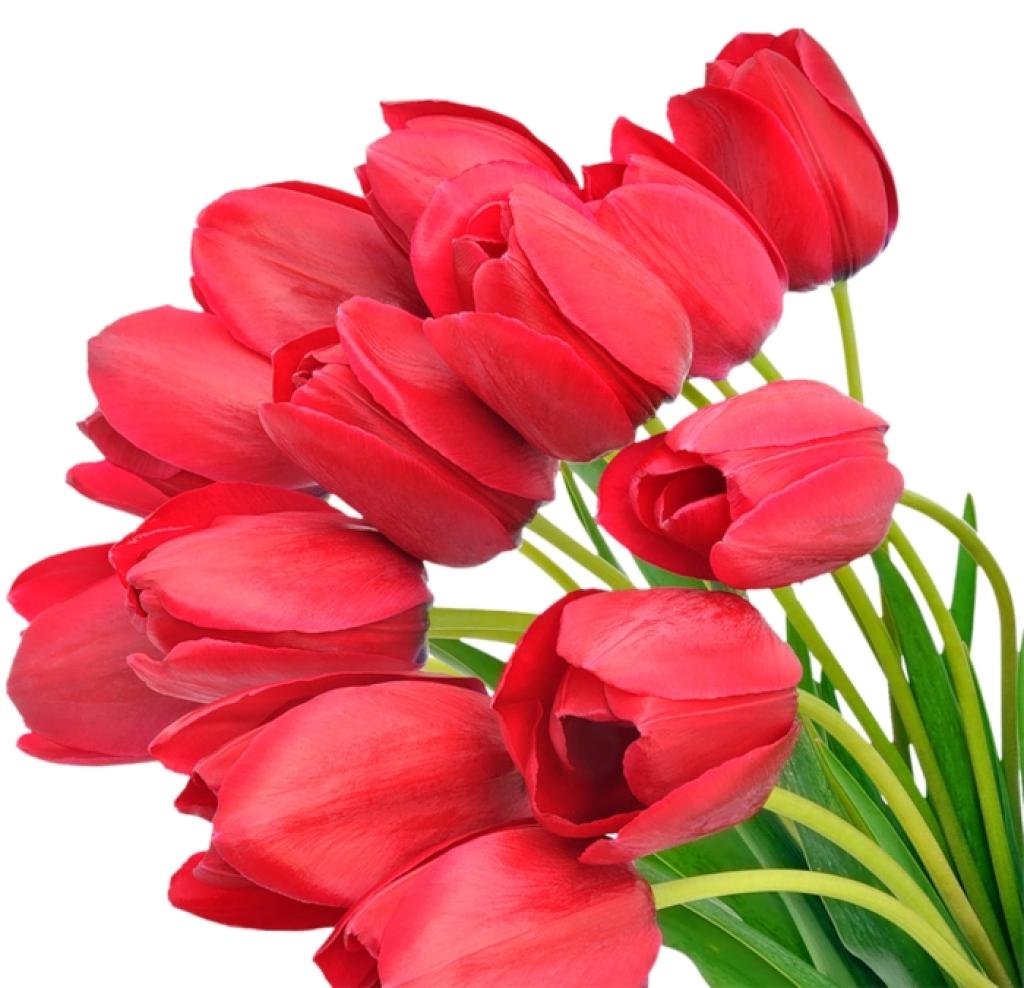 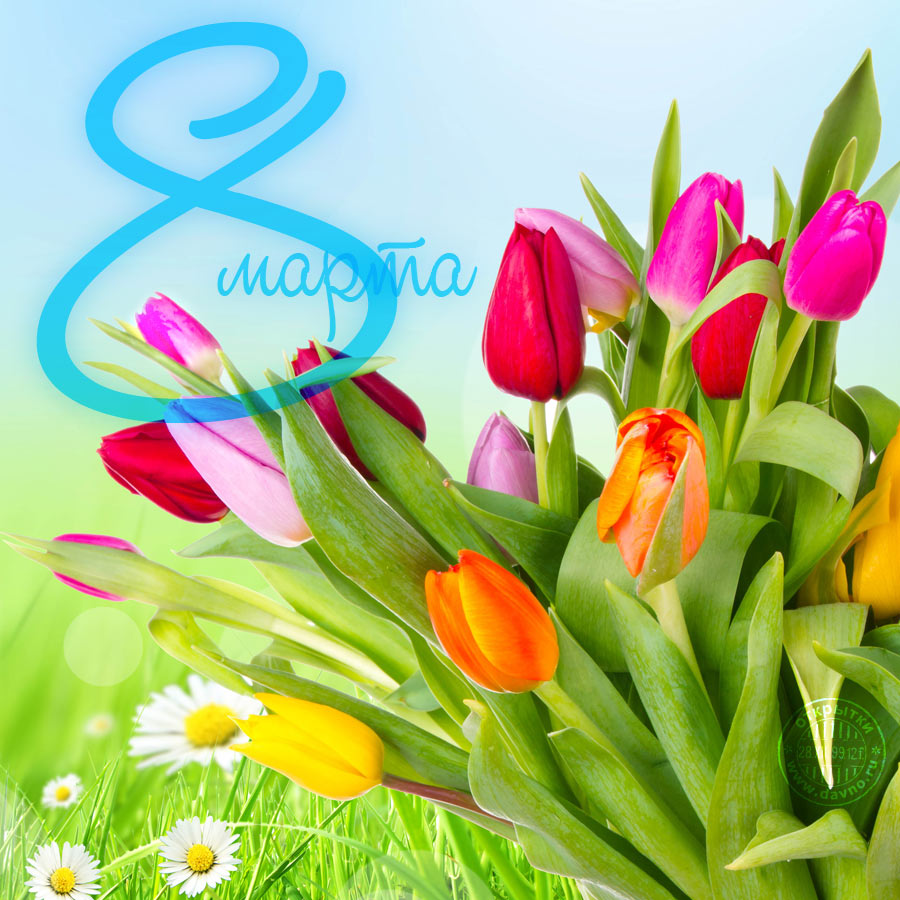 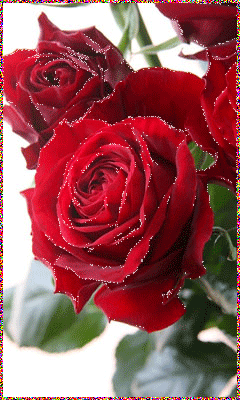 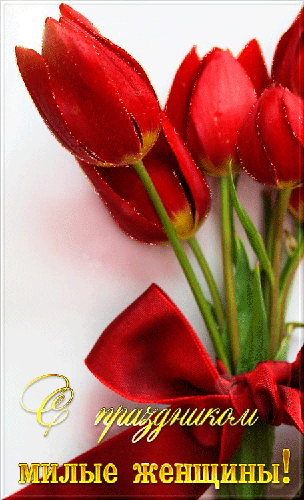 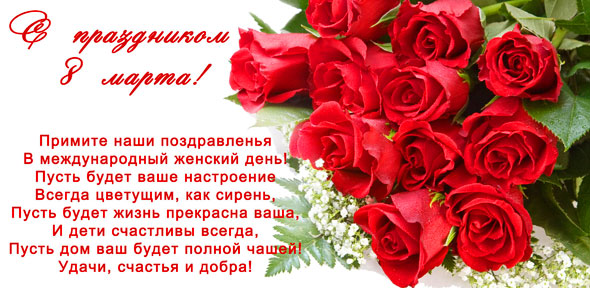 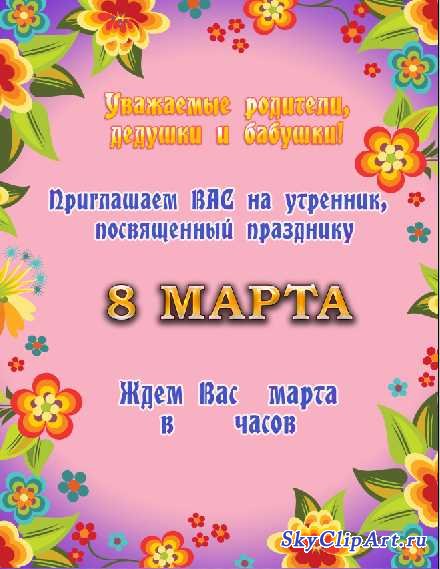 